МИНИСТЕРСТВО ОБРАЗОВАНИЯ КРАСНОЯРСКОГО КРАЯКРАЕВОЕ ГОСУДАРСТВЕННОЕ АВТОНОМНОЕ ПРОФЕССИОНАЛЬНОЕ ОБРАЗОВАТЕЛЬНОЕ УЧРЕЖДЕНИЕ«ЕМЕЛЬЯНОВСКИЙ ДОРОЖНО-СТРОИТЕЛЬНЫЙ ТЕХНИКУМ»МЕТОДИЧЕСКИЕ РЕКОМЕНДАЦИИПО ВЫПОЛНЕНИЮ И ОФОРМЛЕНИЮ ПИСЬМЕННОЙ ЭКЗАМЕНАЦИОННОЙ РАБОТЫ Емельяново, 2015При разработке методического пособия использованы рекомендации разработанные коллективом разработчиков:Т.В. Перепелкиной, Т.Л. Назаровой, И.А.Магомедовой,        Т.А. Гордиенко.Материалы рекомендаций прошли профессионально-общественную экспертизу, рассмотрены и рекомендованы к применению в работе учебных заведений СПО в качестве руководства при подготовке и проведении государственной итоговой аттестации и учтены требования ФГОС СПО и программы Государственной итоговой аттестации.Методические материалы предназначены для студентов краевого государственного автономного профессионального образовательного учреждения «Емельяновский дорожно-строительный техникум».СОДЕРЖАНИЕВведениеГосударственная итоговая аттестация выпускников включает в себя защиту выпускной квалификационной работы (выпускная практическая квалификационная работа и письменная экзаменационная работа).В соответствии с Положением по организации и проведению государственной итоговой аттестации выпускная квалификационная работа является формой итоговой аттестации, которая призвана обеспечивать наиболее глубокую и системную проверку подготовки выпускников к профессиональной деятельности. В процессе выполнения выпускной квалификационной работы студенты закрепляют и расширяют полученные знания, умения, навыки.Выпускная квалификационная работа может иметь конкретное производственное значение и выполняться по предложениям образовательных учреждений, организаций, предприятий.Методические рекомендации разработаны с целью выработки единых требований по выполнению и оформлению письменной экзаменационной работы и содержат информацию по организации, выполнению и оформлению письменной экзаменационной работы.Методические рекомендации помогут студентам выпускных групп овладеть технологией организации и выполнения письменной экзаменационной работы. Могут быть использованы преподавателями при руководстве письменной экзаменационной работой. Цели и задачи письменной экзаменационной работыЦели письменной экзаменационной работы состоят в систематизации и углублении теоретических и практических знаний по избранной профессии/специальности и их применении при решении практических задач, в приобретении навыков самостоятельной работы, овладении методикой исследования, обобщении и логическом изложении материала.В своей выпускной письменной работе студент должен показать:- прочные теоретические знания по избранной теме;- умение изучать и обобщать литературные источники;- умение решать практические задачи, делать выводы и предложения.Выполнение выпускной квалификационной работы включает следующие этапы: - выбор и закрепление темы;-подбор и изучение литературных источников и нормативных актов по теме работы;-написание и оформление работы;-подготовка работы к защите;защита письменной экзаменационной работы.Выбор темы, подбор литературыПеречень тем доводится до сведения выпускников не позднее, чем за полгода до начала государственной итоговой аттестации.Тема письменной экзаменационной работы выбирается студентами самостоятельно, исходя из утвержденного перечня тем определяемых техникумом, а так же тема может быть предложена и самим студентом при условии обоснования им целесообразности ее разработки для практического применения. Тематика письменной экзаменационной работы должна соответствовать содержанию одного или нескольких профессиональных модулей, входящих в образовательную программу среднего профессионального образования, а темы работ должны отвечать современным требованиям развития науки, техники, производства, экономики, культуры и образования. Закрепление тем (с назначением руководителей и консультантов) за студентами оформляются приказом директора техникума. По утвержденным темам руководители письменной экзаменационной работы разрабатывают индивидуальные задания для каждого студента. Задания на письменные экзаменационные работы рассматриваются методическим объединением, подписываются руководителем работы и утверждаются зам.директора по УПР. В отдельных случаях допускается выполнение письменной экзаменационной работы группой студентов. При этом индивидуальные задания выдаются каждому студенту. Задания на письменную экзаменационную работу выдаются студенту не позднее, чем за 2 недели до начала производственной практики. Задания сопровождаются консультацией, в ходе которой разъясняются назначения и задачи, структура и объем работы, принципы разработки и оформления письменной экзаменационной работы.Подготовка к выполнению письменной экзаменационной работы начинается с первого курса, где студенты учатся работать с литературой, конспектировать статьи и лекции, писать рефераты, выступать на практических занятиях.Список литературы пополняется студентами в процессе всего периода работы над темой и приобретает законченный вид при оформлении письменной экзаменационной работы.Руководство выпускной квалификационной работыК руководству выпускной квалификационной работы привлекаются педагогические работники техникума, осуществляющие реализацию профессиональных модулей и высококвалифицированные специалисты компетентные в вопросах, связанных с тематикой письменных экзаменационных работ. К каждому руководителю может быть одновременно прикреплено не более 15 студентов. В обязанности руководителя письменной экзаменационной работы входит: - разработка индивидуальных заданий; - консультирование студента по вопросам содержания и последовательности выполнения письменной экзаменационной работы; - оказание помощи студентам в подборе необходимых источников; - контроль хода выполнения письменной экзаменационной работы; - оказание помощи в подготовке доклада для защиты письменной экзаменационной работы; - предоставление письменного отзыва на письменную экзаменационную работу.В отзыве  руководитель указывает характерные особенности работы, ее достоинства и недостатки, проявленные студентом способности, оценивает уровень освоения им общих и профессиональных компетенций, знания, умения и практический опыт, а так же степень самостоятельности и личный вклад студента в раскрытие проблемы и разработку предложений по ее решению. Отзыв на письменную экзаменационную работу прикладывается без нумерации (Приложение 1).Организация выполнения и защита письменной экзаменационной работыОбщее руководство и контроль за ходом выполнения письменных экзаменационных работ осуществляет заместитель директора по учебно-производственной работе. После выполнения письменной экзаменационной работы выпускник подписывает ее у руководителя, который оформляет отзыв на письменную экзаменационную работу, знакомит с ним выпускника и подписывает письменную экзаменационную работу у заместителя директора по УПР.Структура и содержание письменной экзаменационной работы.Структура письменной экзаменационной работы должна состоять из: - пояснительной записки;- графической части.5.1 Пояснительная запискаПояснительная записка выполняется в объеме 25-30 листов рукописного текста или в объеме 12-15 листов печатного текста на одной стороне листа белой (писчей) бумаги формата А4 (210х297мм) через 1,5 межстрочных интервала. Цвет шрифта должен быть черным, высота букв, цифр и других знаков – не менее 1,8 мм, 14 кегль, шрифт Times New Roman. Поля: слева, сверху и снизу – 25 мм; справа – 15 мм. Абзацы в тексте начинают отступом, равным 15-17 мм.Пояснительная записка должна содержать:- титульный лист;- задание на письменную экзаменационную работу;- содержание;- технологическую часть;- перечень используемой литературы;- приложения.Титульный лист.Титульный лист представляет собой бланк установленного образца (Приложение 2).Задание на письменную экзаменационную работу. Задание на письменную экзаменационную работу оформляется также на бланке установленного образца, прикладывается без нумерации  (Приложение 3).СодержаниеСодержание включает номера всех разделов и подразделов, перечень используемой литературы и приложения.Содержание основной части текстового документа следует делить на разделы, подразделы, и при необходимости на пункты. Разделы, подразделы, пункты и подпункты следует нумеровать арабскими цифрами и записывать с абзацного отступа. Разделы должны иметь порядковую нумерацию в пределах всего документа, за исключением приложений.Пример – 1, 2, 3 и т.д.Номер подраздела или пункта включает номер раздела и порядковый номер подраздела или пункта, разделенные точкой.Пример – 1.1, 1.2, 1.3 и т.д.После номера раздела, подраздела, пункта и подпункта в тексте точку не ставят.Подчеркивание, раскрашивание и перенос слов в заголовках не допускается. Точка в конце заголовка не ставится. Если заголовок состоит из двух предложений, их разделяют точкой.Расстояние между заголовком и текстом при выполнении машинописным способом должно быть равно трем интервалам, а при выполнении рукописным способом – 15 мм.  Расстояние между заголовками раздела и подраздела – два интервала, при выполнении рукописным способом – 8 мм. Не разрешается размещать заголовки и подзаголовки в нижней части страниц, если на ней не помещается более 2-3 строк последующего текста.Каждый раздел следует начинать с новой страницы, а подраздел, пункт – по ходу текста.Нумерация страниц текстового документа должна быть сквозной и включать титульный лист и приложения. Страницы нумеруются арабскими цифрами, на титульном листе номер страницы не указывается. Номер страницы проставляется в центре нижней части без точки.ВведениеРаскрывает роль профессии и перспектив ее развития в современных условиях с учетом особенностей региона.Общая частьОписывается назначение и устройство оборудования, его техническая характеристика. Дается краткая характеристика изделия, изготавливаемого при выполнении письменной экзаменационной работы.Технологическая часть. Технологическая часть должна содержать не менее 50% (не менее 7 листов машинописного текста) общего объема пояснительной записки. Технологическая часть содержит описание технологического процесса, материалов, инструментов и приспособлений, используемых при выполнении работ. Иллюстрации и таблицы, расположенные на отдельных листах, включают в общую нумерацию страниц документа. Иллюстрации и таблицы на листе формата А3 учитывают как одну страницу.Все иллюстрации (фотографии, диаграммы, схемы, графики и пр.) именуются рисунками и нумеруются последовательно сквозной нумерацией в пределах всей работы. Каждый рисунок должен сопровождаться содержательным названием. Название размещается под рисунком в одну строку с номером.Цифровой материал письменной экзаменационной работы оформляется в виде таблиц. Над левым верхним углом таблицы помещают надпись «Таблица» с указанием ее порядкового номера без знака №, затем указывается название таблицы. Каждая таблица должна иметь краткий тематический заголовок, отражающий ее содержание. Нумеруют таблицы в пределах всей письменной экзаменационной работы сквозной последовательности.Таблицы размещают после первой ссылки на них в тексте или на следующей странице. На все таблицы документа должны быть приведены ссылки в тексте документа, при ссылке следует писать слово «таблица» с указанием ее номера следующим образом: «…в таблице 1». Перенос слов в названии таблиц не допускается. Точка в конце названия таблицы не проставляется.Размеры таблицы, как правило, не должна превышать стандартного листа. Если она не размещается на таком формате, то ее переносят на следующую страницу, на которой повторяют ее шапку пишут слова «Продолжение таблицы» с указанием номера (обозначения) таблицы. При этом нумеруют арабскими цифрами графы и (или) строки первой части таблицы. При переносе таблицы на другую страницу нижнюю горизонтальную линию, ограничивающую таблицу, не проводят.Не следует включать в таблицу графы «№п./п.» и «Единица измерения». Не допускается перенос таблиц сразу же после названия или сразу же после шапки (заголовок граф).Конструкторская частьКонструкторская часть выполняется по темам письменных экзаменационных работ, предусматривающих конструирование изделий.Раздел по охране труда и технике безопасностиРаскрывает основные положения охраны труда и техники безопасности при изготовлении изделия.Выводы Выводы содержат оценку выбранного способа изготовления изделия.Перечень используемой литературыВ перечень использованной литературы включают все использованные  источники, которые нумеруются арабскими цифрами. Источники размещаются в алфавитном порядке по первой букве фамилии авторов публикаций. Сведения о литературных источниках должны содержать фамилию в именительном падеже и инициалы автора, заглавие книги, брошюры, наименование места издания, название издательства, год выпуска.При включении в перечень использованной литературы статьи из журнала, сборника трудов и др. приводят следующие данные: фамилию и инициалы автора, заглавие статьи, наименование издания, год выпуска, том и номер издания.Ссылаясь в тексте на источники, приводят порядковый номер источника по перечню использованной литературы, заключенный в квадратные скобки например, [11].Образец оформления перечня использованной литературы:. Полосин М.Д. «Машинист дорожных и строительных машин» учебник; издательство «Академия» 2008 г.Максименко А.Н.  «Эксплуатация дорожных машин»  учебник; издательство «Феникс» 2008 г.Устинов А.Н. «Сельскохозяйственные машины» учебник; издательство «Академия» 2009 г.Приложения.В приложении должен помещаться материал, дополняющий текст выпускной квалификационной работы, подтверждающий отдельные ее положения и носящий информационный характер. В тексте письменной экзаменационной работы необходимо сделать ссылки на соответствующие приложения, а сами приложения расположить в порядке появления ссылок на них. Каждое приложение следует начинать с новой страницы с указанием наверху справа страницы слова «Приложение» и его обозначения. Приложения обозначаются заглавными буквами русского алфавита, начиная с буквы А. Приложения должны иметь общую с остальной частью документа нумерацию страниц.Приложения в общий объем работы не входят. Приложения включают в себя формы заполнения основных документов и технологический процесс.5.2 Графическая частьПри выполнении реального макета, модели, действующего стенда графическая часть не представляется.В письменной экзаменационной работе по профессиям не технического профиля графическая часть не требуется.Графическая часть письменной экзаменационной работы выполняется в объеме 1-2 листов и содержит рабочий чертеж деталей устройства.Чертежи (схемы) выполняют на бумажном носителе.   Лист оформляют рамкой и основной надписью. Основную надпись выполняют в соответствии с приложением 4 и располагают на лицевой стороне, в правом нижнем углу листа.При выполнении чертежей следует руководствоваться требованиям соответствующих стандартов ЕСКД и ЕСТД.Чертежи выполняются в оптимальных масштабах с учетом их сложности и насыщенности информацией. Надписи на чертежах выполняют стандартным чертежным шрифтом.Плакаты выполняются на листах формата А1 (594х841 мм) с соблюдением следующих требований:- плотность заполнения листа должна составлять не менее 70%;- листы должны иметь наименования и порядковые номера, написанные крупным шрифтом;- допускается выполнять надписи и изображения на плакатах в цвете.Демонстрационный материал в виде слайдов выполняют с соблюдением следующих требований:- элементы слайда (рисунки, графики, формулы и др.) должны быть четкими;- в оформлении рекомендуется придерживаться строго стиля;- слайды должны быть пронумерованы и иметь заголовки.Слайды подлежат распечатке на листах формата А4 для использования в качестве раздаточного материала при защите письменных работ.Приложение 1ОТЗЫВНА ПИСЬМЕННУЮ ЭКЗАМЕНАЦИОННУЮ РАБОТУСтудента_______________________________________________________                                                                   (фамилия, имя, отчество)краевого государственного автономного профессионального образовательного учреждения «Емельяновский дорожно-строительный техникум»курса ____ группы _________ по профессии 23.01.06 Машинист дорожных и строительных машинТема: _______________________________________________________________ ____________________________________________________________________Содержание отзываЗаключение о соответствии письменной экзаменационной работы заданию и требованиям государственного образовательного стандарта_______________________________________________________________________________________________________________________________________________________Новизна и практическая значимость письменной экзаменационной работы______________________________________________________________________________________________________________________________________________________________________________________________________Качество выполнения письменной экзаменационной работы __________________________________________________________________________________________________________________________________________________________________________________________________________________________Оценка __________________________________________________________Руководитель письменной экзаменационной работы										 __________/_____________________/                                                                                                   (подпись)               (расшифровка подписи)«_____»_________________ 20___г.Приложение 2МИНИСТЕРСТВО ОБРАЗОВАНИЯ КРАСНОЯРСКОГО КРАЯКРАЕВОЕ ГОСУДАРСТВЕННОЕ АВТОНОМНОЕПРОФЕССИОНАЛЬНОЕ ОБРАЗОВАТЕЛЬНОЕ УЧРЕЖДЕНИЕ «ЕМЕЛЬЯНОВСКИЙ ДОРОЖНО-СТРОИТЕЛЬНЫЙ ТЕХНИКУМ»Профессия СПО: _________________________________________________Профессия ОК _____________________________________________ПИСЬМЕННАЯ ЭКЗАМЕНАЦИОННАЯ РАБОТАтема: ______________________________________ ___________________________________________ ___________________________________________Пояснительная запискаПЭР 190629.01.11.00.14 ПЗ (образец)Руководитель работы			__________  	________________						      подпись	 	      инициалы, фамилия			Обучающаяся группы № ____		__________		________________						      подпись		      инициалы, фамилияЕмельяново 20__г.Приложение 3УТВЕРЖДАЮЗам.директора по УПР___________ Ю.Д. Варфоломеев«____»_____________ 20___г. ЗАДАНИЕНА ПИСЬМЕННУЮ ЭКЗАМЕНАЦИОННУЮ РАБОТУстуденту______________________________________________________(фамилия, имя, отчество)краевого государственного автономного профессионального образовательного учреждения «Емельяновский дорожно-строительный техникум»___ курса группы ____ по профессии ____________________________________Тема: _______________________________________________________________ ________________________________________________________________________________________________________________________________________Содержание письменной экзаменационной работы:Пояснительная записка__________________________________________________________________________________________________________________________________________________________________________________________________________________________________________________________________________________________________________________________________________________________________________________________________________________________________________________________________________Графическая часть ________________________________________________________________________________________________________________________________________Дата выдачи «___»__________20__г.Срок сдачи   «___»__________20__г.Руководитель 	__________________________				(Фамилия, инициалы)Приложение 4Основная надпись по ГОСТ 2.104 для всех видов чертежей и схем, предусмотренных стандартами ЕСКД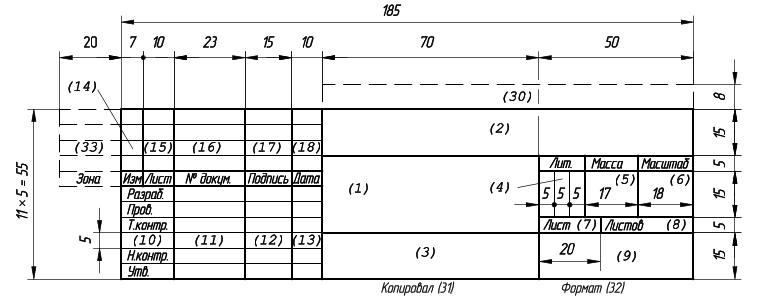 СОГЛАСОВАНО:Зам.директора по УПР_______________Ю.Д. ВарфоломеевЗам.директора по ТО_______________Е.М. СамохваловаЗам.директора по НМР_______________Н.А. БогдановаУТВЕРЖДАЮ:Директор Емельяновского дорожно-строительного техникума______________В.П. КалачевВведение………………………………………………………………Введение………………………………………………………………41Цели и задачи выпускной квалификационной работы………...52Выбор темы, подбор литературы …..…………………………..53Руководство письменной экзаменационной работой..………...64Организация выполнения и защита письменной экзаменационной работы………………………………………..75Структура и содержание письменной экзаменационной работы…………………………………………………………….865.1. Пояснительная записка……………………………………...5.2. Графическая часть…………………………………………...8137Приложения……………………………………………………....15Допущен к защитеЗаместитель директора по УПР_________________Ю.Д. Варфоломеев«_____»__________ 20__  г.